Acknowledgment of Receipt of Determination of Need and Attestation Regarding Participation in MassHealthPursuant to 105 C.M.R. § 100.310(A)(2) I, on behalf of Steward Health Care System LLC (the "Holder"), hereby acknowledge that the Holder is in receipt of the Determination of Need Notice of Final Action, dated August 30, 2021, issued by the Massachusetts Department of Public Health (the "Department") with respect to Application No. 20121611. This attestation is being provided to the Department and to all Parties of Record within thirty (30) days of the Determination of Need Notice of Final Action.In addition, pursuant to 105 CMR 100.310(A)(11), I hereby attest that Norwood Hospital (the Health Care Facility or Facilities for which the Notice of Determination has been issued) participates in MassHealth pursuant to 130 CMR 400.000 through 499.000.IN WITNESS WHEREOF, the undersigned has duly executed this Attestation on this 14th day of September 2021.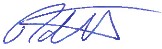 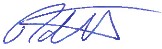 By Ralph de la Torre, M.D. Steward Health Care System LLC811255.1